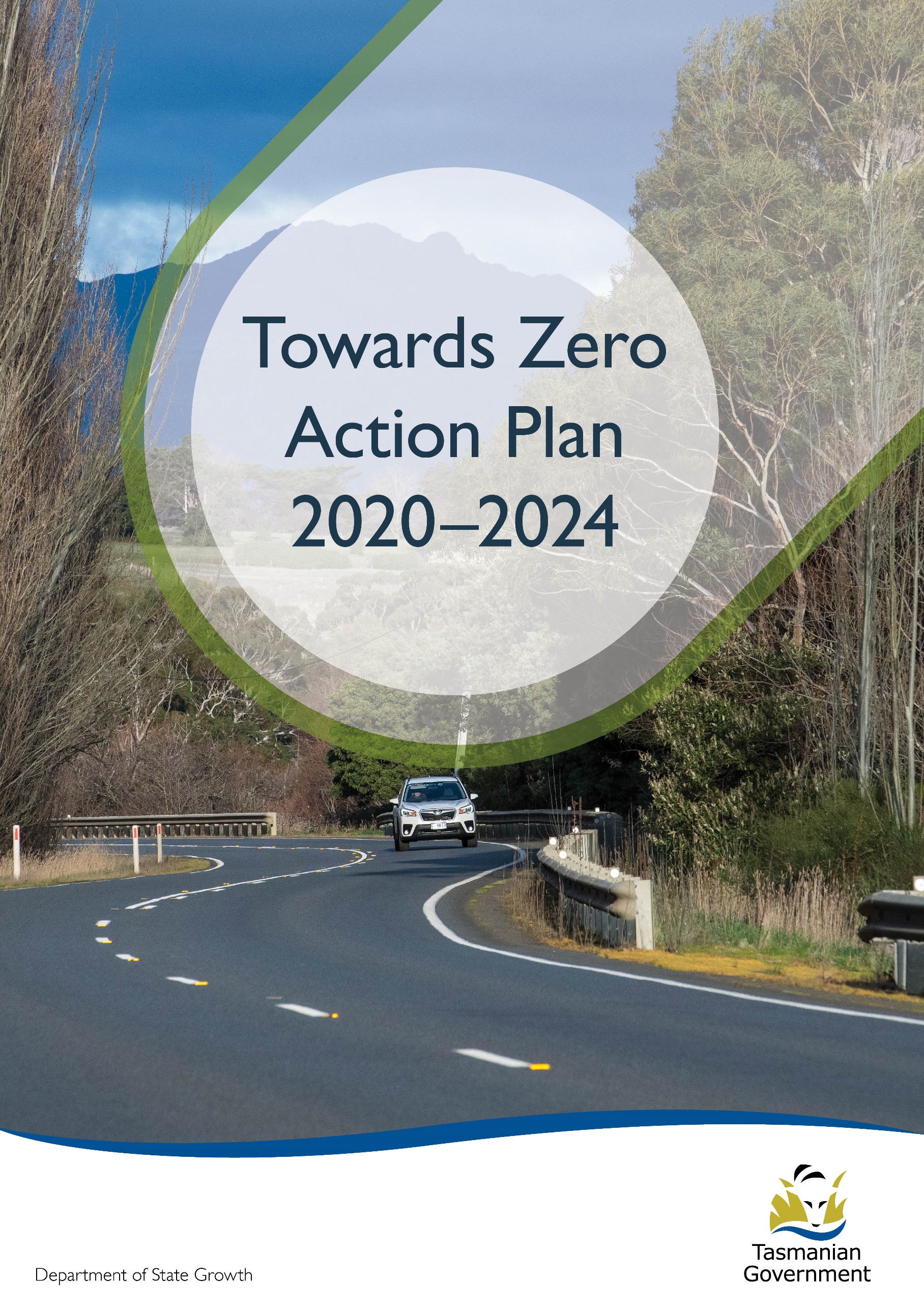 Progress on meeting Towards Zero Strategy targetsThe key interim target for the Towards Zero – Tasmanian Road Safety Strategy 2017-2026 (Towards Zero Strategy) is to reduce the number of annual serious injuries and deaths on Tasmanian roads to fewer than 200 by 2026.  This is an ambitious target of 100 fewer serious casualties per year than for the period 2012-2016 (annual average) and will move us towards the long-term goal of zero serious casualties on Tasmanian roads.Serious CasualtiesThe number of serious casualties in 2019 was 281, compared to 314 in 2018, a 10.5 per cent decrease. The 2019 figure of 281 is a 10.1 per cent increase on the five year serious casualty average of 312.6 (2014-2018).Fatalities In 2019, there were 32 fatalities on Tasmanian roads which is one fewer than the number recorded in 2018. The figure of 32 fatalities in 2019 is a 4.2 per cent decrease on the five year fatalities average of 33.4 (2014-2018). 2020 YTDThere have been 91 serious casualties (15 fatalities and 76 serious injuries) to 31 March 2020, an increase of 7.1 per cent on the same period last year of 85 serious casualties (8 fatalities and 77 serious injuries) and a decrease of 1.9 per cent on the five year average of 92.8 serious casualties.Serious Casualties Tasmania – Annual Count,  Percentage Split by Quarter and Towards Zero Target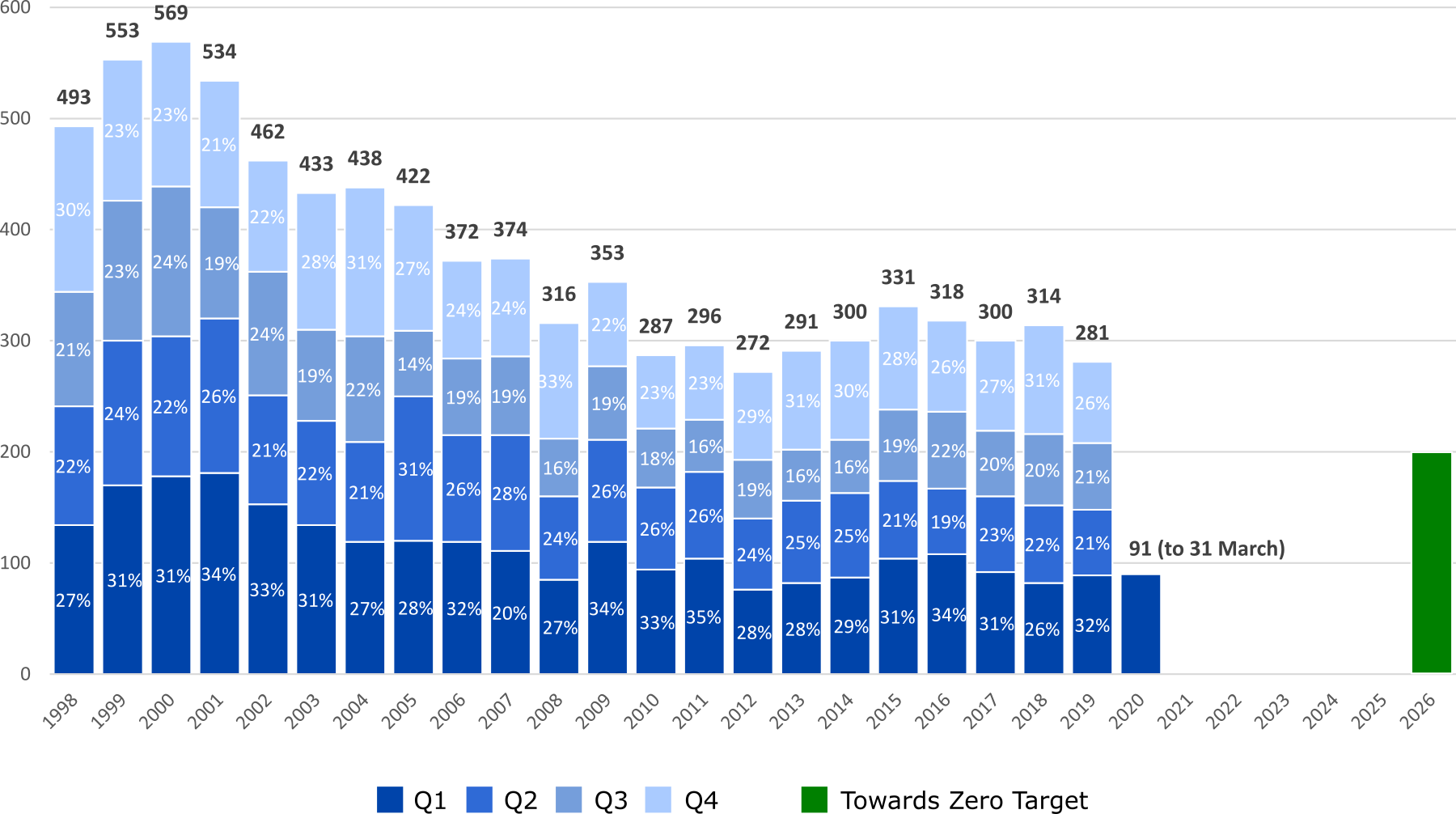 Annual fatalities – Rate per 100,000 population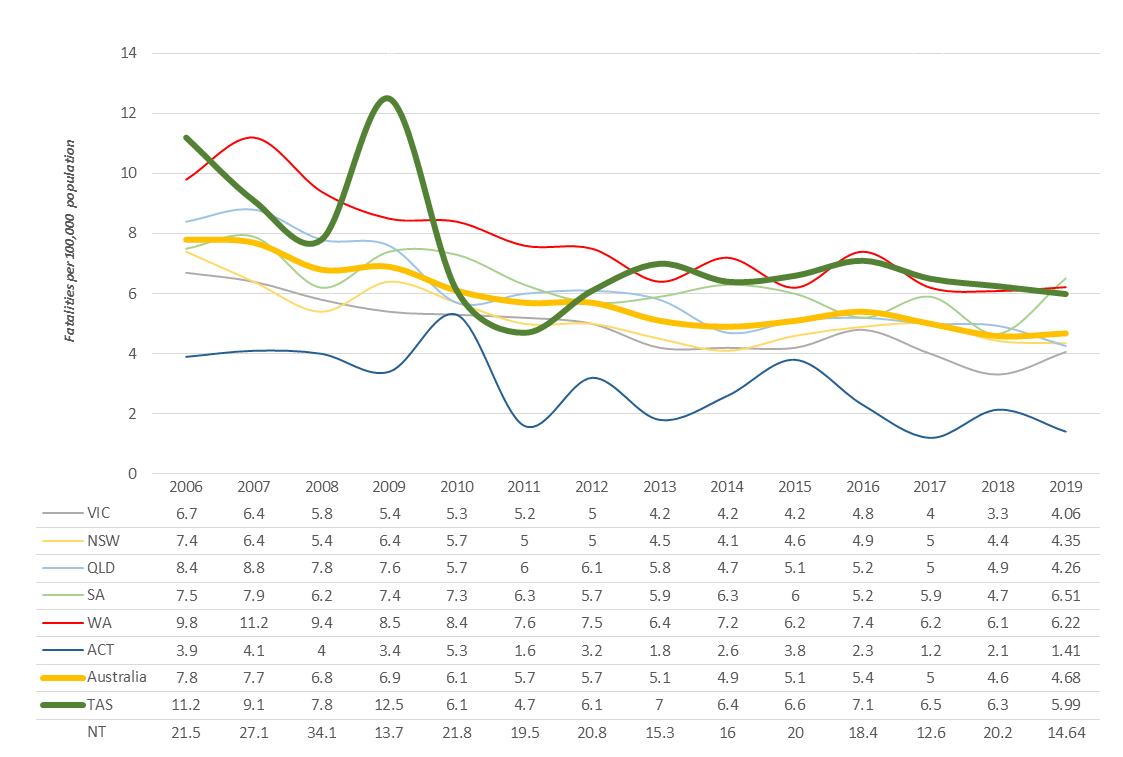 Note: NT omitted from chart for clarity purposes. Progress on meeting MAIB targetsMotor Accidents Insurance Board (MAIB) injury statistics show the number of fatalities and the level of claims for serious injuries on our roads.Various claim reduction targets are specified in the Memorandum of Understanding between the Department of State Growth (State Growth) and the MAIB.  Progress against high level targets is shown below, expressed as 12 month moving totals Fatalities – 12 Month Rolling Total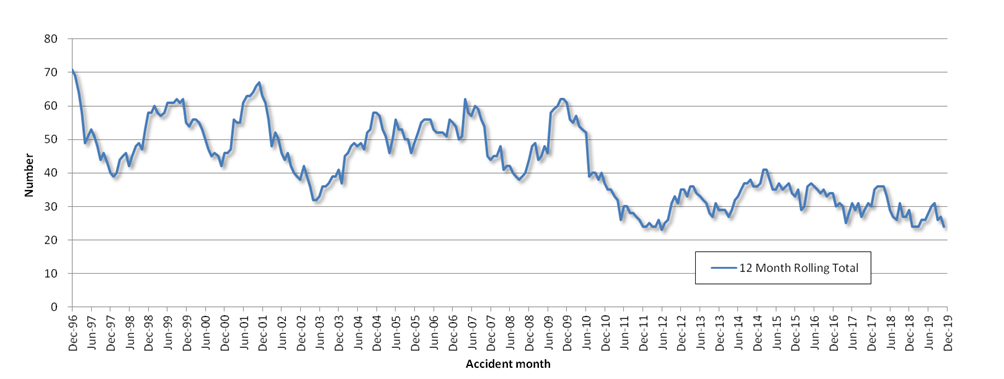 Total Serious Claims – 12 Month Rolling Total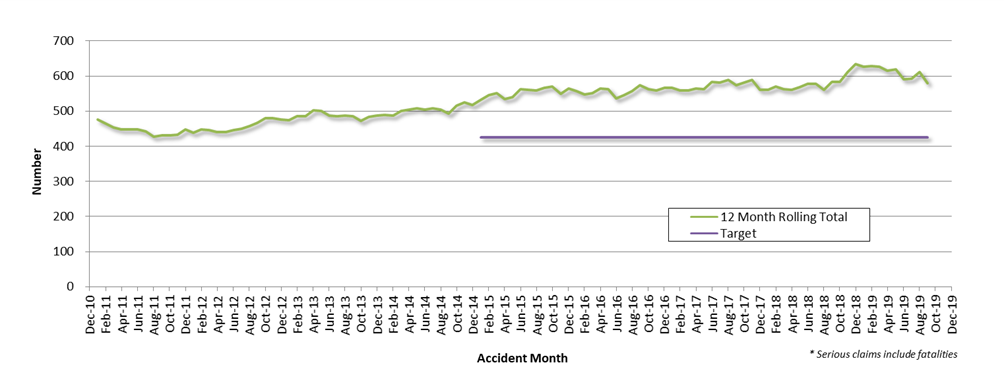 StatisticsSerious Casualties by Quarter by Age Group – 12 period moving average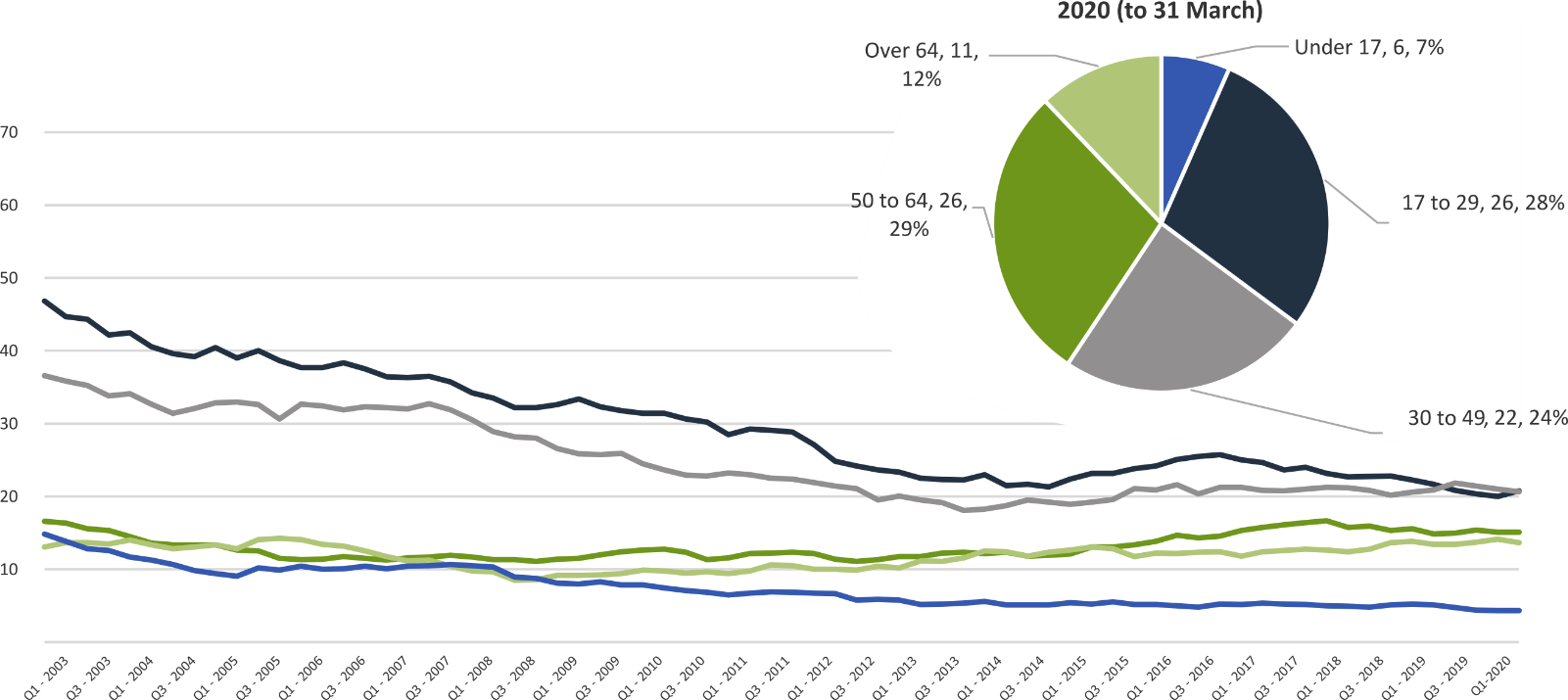 Serious Casualties by Quarter by Sex – 12 period moving average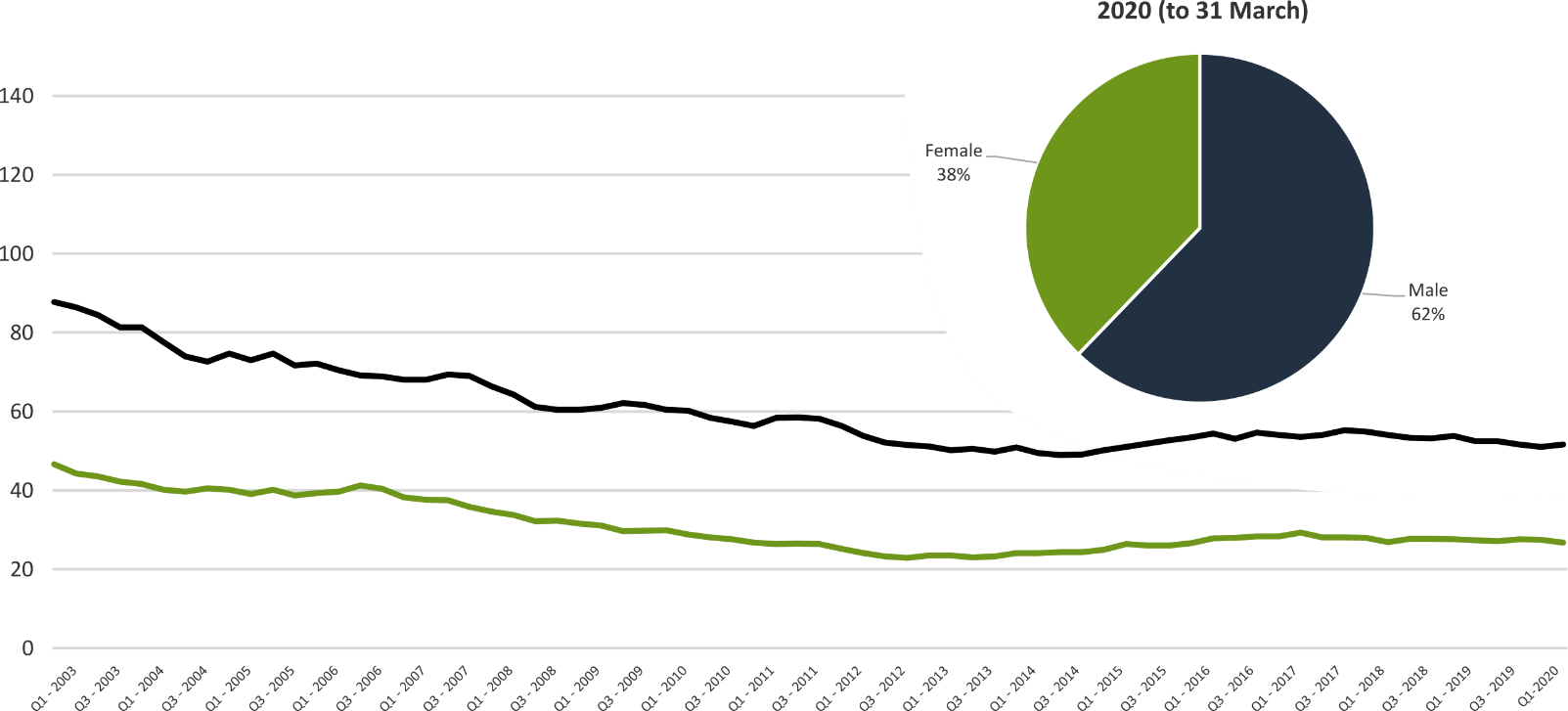 Serious Casualties by Quarter by Road User Type – 12 period moving average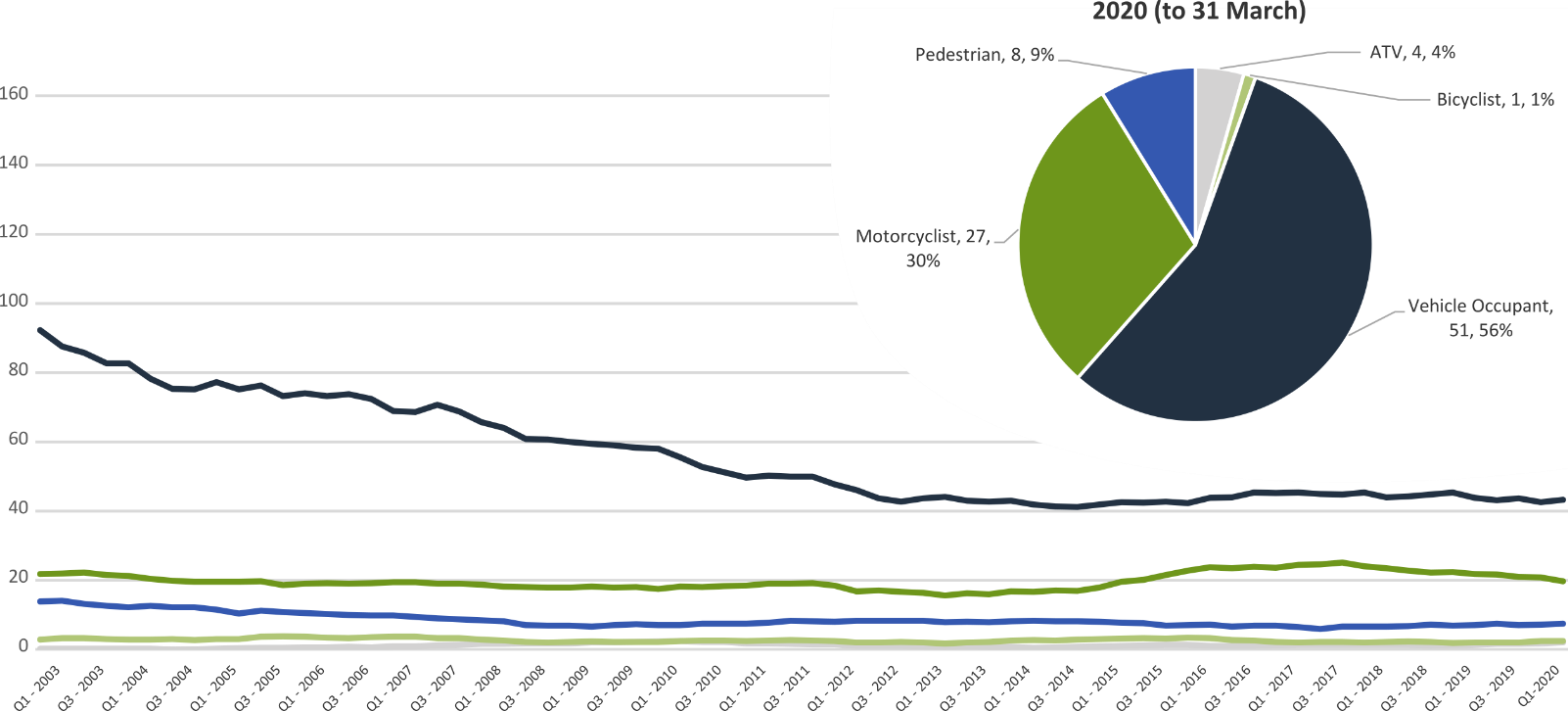 Serious Casualties by Quarter by Speed Zone – 12 period moving average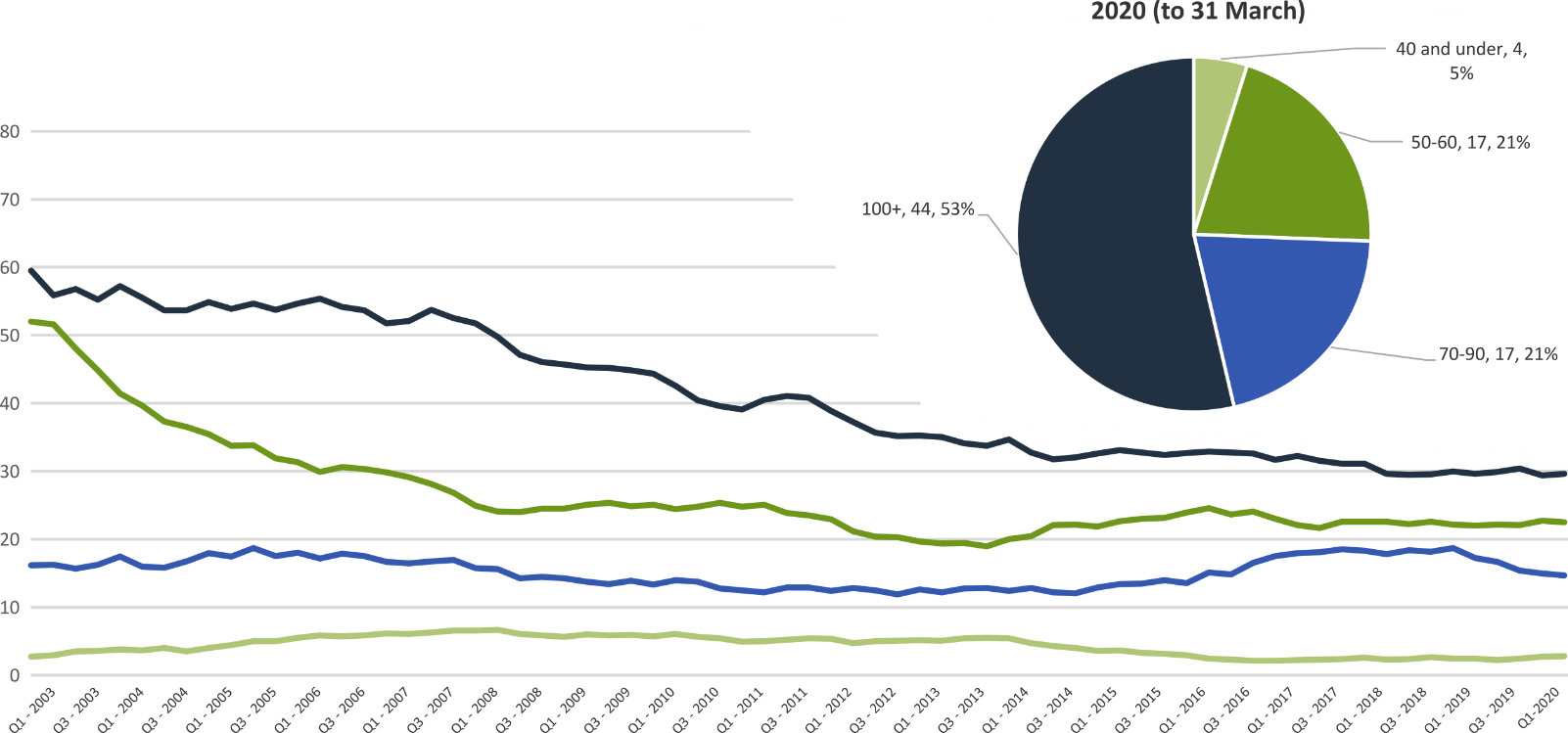 Pie chart excludes serious casualties where speed zone is recorded as ‘not known’Serious Casualties by Quarter by Crash Type (DCA) – 12 period moving average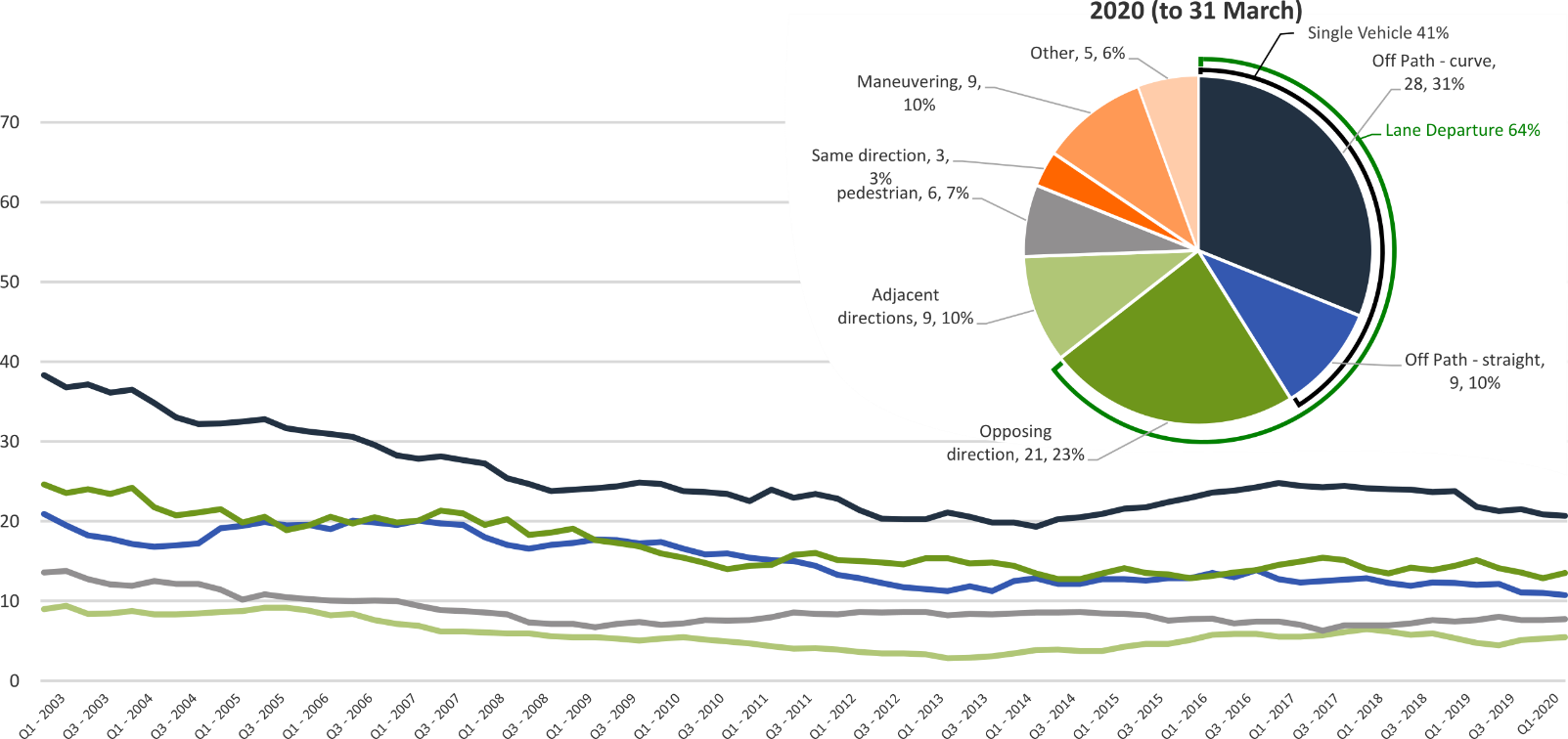 Other includes crash types: on-path (2%), overtaking (2%) & Passenger and Miscellaneous (2%).Serious Casualties by Quarter by Urban/Non-Urban – 12 period moving average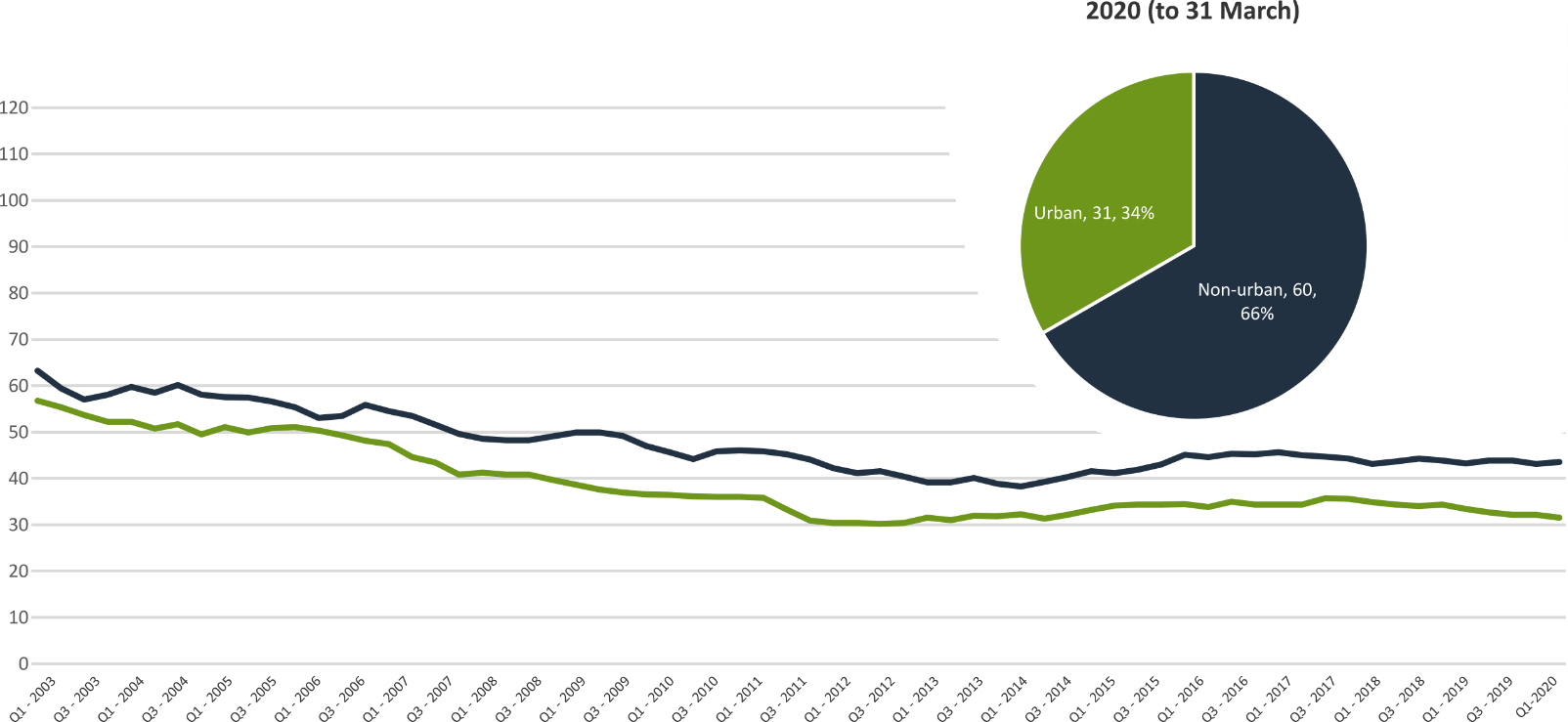 Based on the Australian Bureau of Statistics’ ‘significant urban area’ geographic definition. Serious Casualty locations to 31 March 2020 (Black = Fatality, Red = Serious Injury)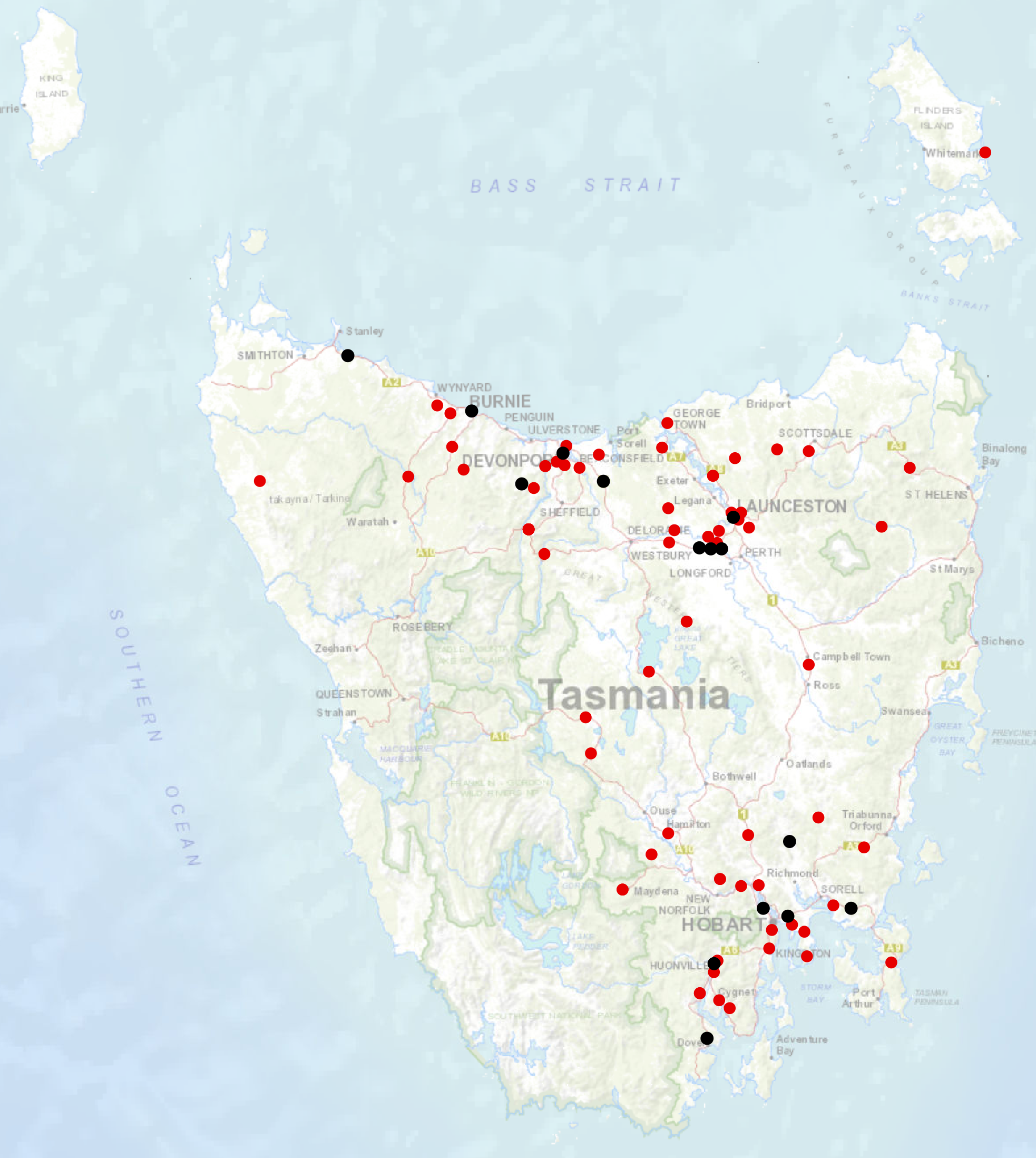 Key themes and priority actions 2020-2024The Quarterly Progress Report details progress on key themes and priority actions under the Towards Zero Action Plan 2020-2024 and the Towards Zero – Tasmanian Road Safety Strategy 2017-2026.The progress report should be read in conjunction with the Action Plan and understood in the context of the Towards Zero Strategy.  These documents are available at: www.towardszero.tas.gov.auFunding of key themes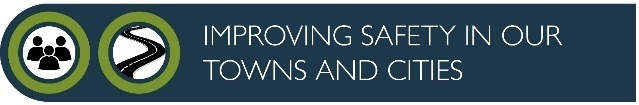 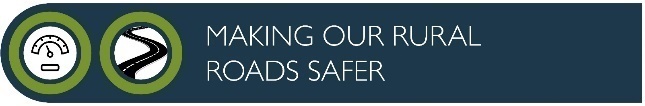 Over $20 million						Over $31 million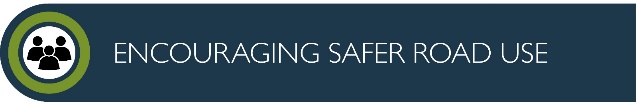 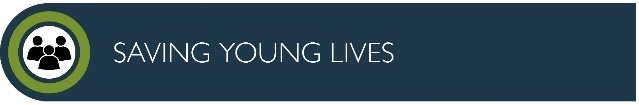 		Over $12 million						Over $4 million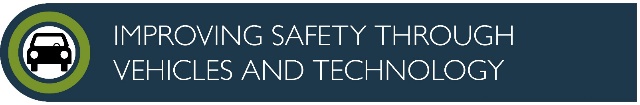 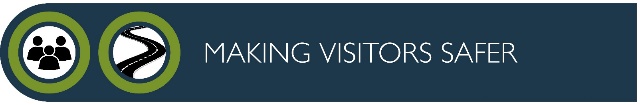 		$2 million							Over $3 million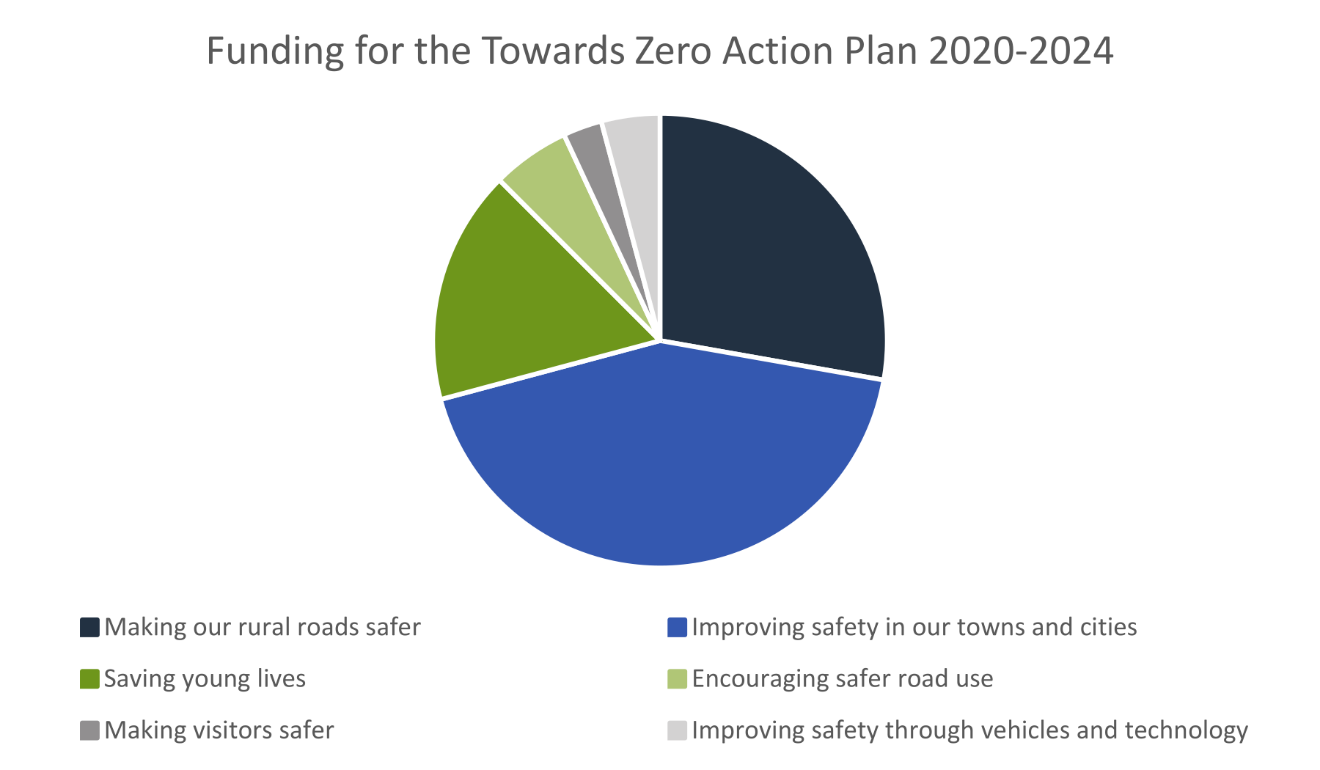 Project status reportProgress on key themesProgress on key themes is reported as: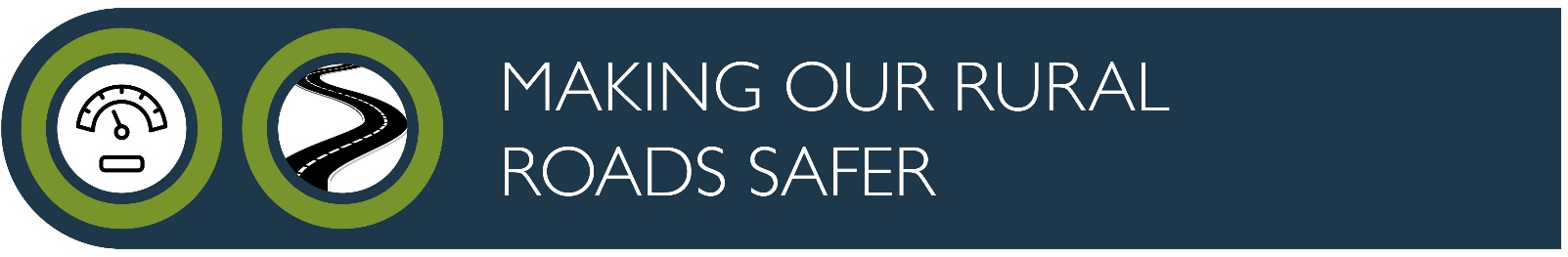 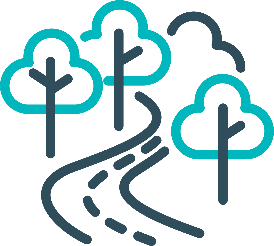 60 per cent of fatalities occur in rural areasRural roads grants program for local governmentThis grants program will fund councils to implement mass action infrastructure treatments on their high speed rural road corridors to reduce lane departure crashes and lessen the harm when they do occur.CommentsThe first grants funding round under this grants program was planned for 2020, however commencement may be impacted by COVID 19.  Infrastructure upgrades on low volume State roadsThis program will provide funding for lower volume State roads, where cost effective treatments such as shoulder sealing, pavement markings, curve warnings, road side hazard removal and safety barriers will achieve maximum value for money.Current situation / comments$6.95 million has been committed for infrastructure improvements on the Railton Main Road.  $450 000 is required for the design and development stage and $6.5 million required for works in the delivery stage.  Funding for this project is currently with the Minister for approval.  Motorcyclist safety on rural roadsRoad safety audits will be conducted on high risk touring routes across Tasmania.  This program will involve local motorcyclists and a safe system approach will inform audits.  Findings will be shared with stakeholders to identify countermeasure that go beyond typical infrastructure solutions.Current situation / commentsSafe System motorcycle road safety audit of Hollow Tree Road Road Safety partnered with the Central Highlands Council to conduct a Safe System motorcycle road safety audit of Hollow Tree Road and a stakeholder workshop on Wednesday 19 February 2020. The audit and workshop report have been completed. State Growth, Safe System Solutions and the Central Highlands Council have now identified and prioritised a plan of low-cost infrastructure treatments to improve road safety on Hollow Tree Road.If funding is approved, work will be delivered via a deed with Central Highlands Council. State Roads will provide advice regarding the final scope of works to ensure network consistency and value for money.Speed moderation and community engagement strategySpeed moderation requires a holistic strategy encompassing public education, road risk assessments, enforcement, speed limit setting, speed limit mapping and technology, penalties, KPIs and evaluation. This project will involve community engagement to inform and build support for action on safer speeds. A significant ongoing coordination effort will be required to support the strategy.  Current situation / commentsTo commence 2021.Safe system knowledge and skills trainingThis program aims to improve Safe System knowledge for all those in a position to influence road safety outcomes and support Safe System infrastructure design and speed setting.  It will include technical training sessions, workshops and forums across Tasmania.Current situation / commentsWorkshops are planned for 2020. COVID 19 will impact the delivery of face to face workshops and alternative delivery options are being considered such as virtual or other online methods.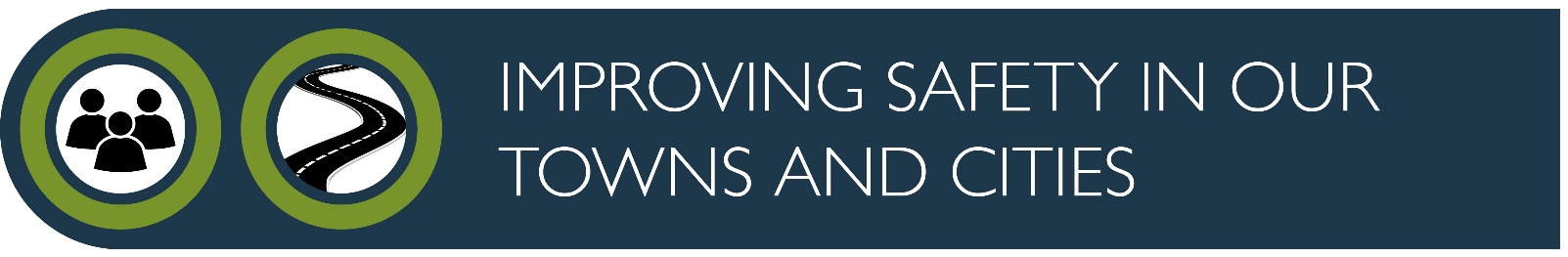 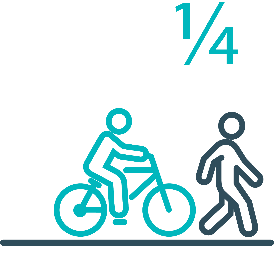 Pedestrians and cyclists are vulnerable and representone in four serious casualties in out towns and citiesTargeted infrastructure upgrades in high traffic urban areas This program provides for delivery of a range of infrastructure safety upgrades to make our towns and cities safer.  This will include shoulder sealing, intersection improvements, safety barriers and pavement marking at high traffic areas.  By targeting high volume state roads that are not planned for major investment in the short term.Current situation / commentsNot yet commenced. Vulnerable Road User ProgramThe Vulnerable Road User Program (VRUP) is an established grants program which assists local government with the costs of installing safety improvements in built up areas.  The aim of the program is to reduce conflict between vehicles and vulnerable road users - cyclists, pedestrians and motorcyclists.Current situation / commentsThe VRUP was increased from $500 000 per year to $1 000 000 under this Action Plan.  The current round was advertised on 14 February 2020 and submissions closed on 15 April 2020.  Community Road Safety Grants ProgramThe Community Road Safety Grants Program (CRSGP) is an established grants program that aims to build community engagement in addressing local road safety issues.  The program supports local councils, schools, community groups, research institutions and charity organisations to promote road safety at the grass roots level.Current situation / commentsThe CRSGP 2020 round, with total funding available of $200,000, opened on 14 February 2020 and closed 15 April 2020. Trial of innovative technologiesThis project will include monitoring, investigation and trialling of new and emerging technology based approaches to improving safety for vulnerable road users.Current situation / commentsTo commence 2021.Innovative infrastructure treatment demonstrationsThis project will investigate, trial and demonstrate innovative Safe System urban infrastructure treatments to improve road safety in our urban areas.  We will work with local councils to show how Tasmania’s cities and towns can be improved for the benefit of all road users, particularly cyclists and pedestrians.Current situation / commentsTo commence 2021.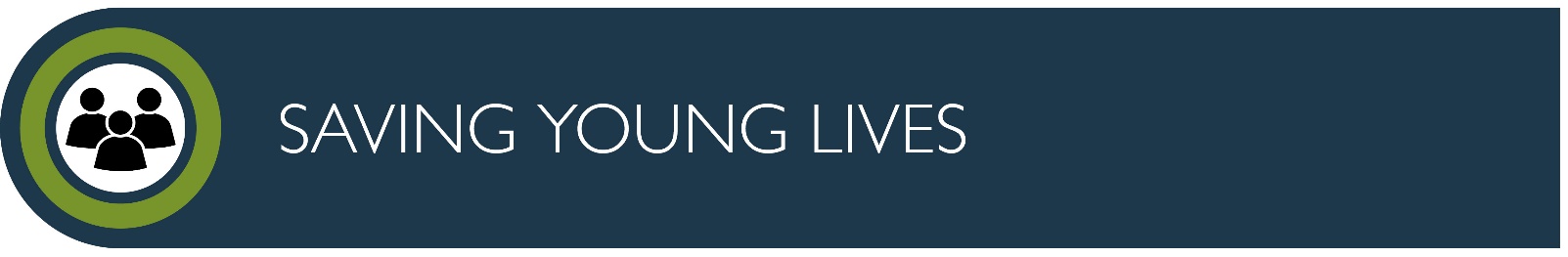 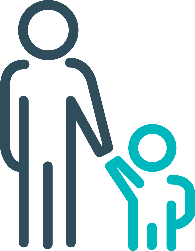 92 young people are seriously injured or killed on ourroads every yearLearner Driver Mentor Program and Driver Mentoring TasmaniaThe Learner Driver Mentor Program (LDMP), supported by Driver Mentoring Tasmania (DMT) is a well-established program that supports disadvantaged learner drivers to gain their on-road supervised driving hours to gain a licence.  Current situation / commentsLDMPs ceased operation in mid-March due to COVID-19. Programs will restart once social distancing and health guidelines allow. The 2020 LDMP grant funding round, with total funding available of $1m, opened on 6 March 2020 and closed on 15 April 2020.Graduated Licensing System Project Changes are being made to the Graduated Licensing System (GLS) for drivers to better protect young and novice drivers and improve the licensing pathway. Young drivers are overrepresented in crash statistics and most at risk when they first get their Ps and start driving solo. The changes to the GLS aim to address this risk, and improve road safety outcomes for both young and novice drivers. Current situation / commentsThe Tasmanian Government has committed to implementing the changes to the GLS by December 2020. Complementing the GLS regulatory changes will be the new online learning platform, public education campaign and supporting materials and resources.  Work commenced on these key deliverables in March 2020. Due to the COVID19 restrictions that also came into effect at this time the GLS Project team has had to work with the external provider to reframe the project activity to ensure progress continues. This has included taking all research activity informing the development of the platform online.  Motorcyclist Graduated Licensing System reviewThis project will evaluate the benefits of a new Graduated Licensing System (GLS) for motorcyclists.  This will include greater restrictions on learners, that are gradually lifted as riders acquire skills and experience under conditions that reduce risk. Current situation / commentsTo commence 2022.Rotary Youth Driver Awareness Program (RYDA)RYDA is a one day road safety education program for year 10-12 students making them aware of the significant responsibility that comes with being a driver or passenger.  Every year 4000 students take part in practical demonstrations and learn valuable road safety lessons from expert presenters and volunteers.  RYDA is delivered by Rotary Tasmania.Current situation / commentsRYDA is scheduled towards end of Term 3 and Term 4. There are currently no changes to this as a result of COVID-19 but State Growth will work with Rotary closer to the date to identify any impacts on the program. Driving for Jobs ProgramThe Driving for Jobs (DfJ) Program aims to support disadvantaged students who would otherwise be unable to enter and progress through the Graduated Driver Licensing System (GLS). The program provides students at selected schools with the opportunity to increase their road safety knowledge whilst also improving their job readiness.  Students undertake a personalised intensive program with a strong road safety focus including professional on-road driving lessons and participation in the Rotary Youth Driver Awareness Program.Current situation / commentsWork is underway between the Department of State Growth and Department of Education to formalise the partnership to deliver and expand the Driving for Jobs Program over the next five years (2020-2024). The DfJ program commenced as a pilot at Jordan River Learning Federation where its operation in 2020 has been significantly impacted by Covid-19. Steps are being taken for the program to resume as soon as possible. Work has continued between the agencies including development of a funding agreement and DfJ Program Guidelines, as well as investigation into other suitable schools to expand the program into. RACT education initiativesThe RACT delivers a range of in-class road safety education programs.  This includes a program for years 10-12 students that focuses on the dangers of distraction and inattention.  The program also teaches students how to progress through the GLS and about the specific rules that apply to L and P plate drivers.Current situation / commentsEducation initiatives are being rolled out by the RACT as per their grant deed agreement. It is expected program delivery will be impacted due to COVID-19. Real Mates media campaignThe MAIB-funded Real Mates campaign uses humour to engage with young men to encourage them to avoid the risks of drink driving by empowering them to speak up and stop a mate from driving after drinking.Current situation / commentsThe advertising agency is working on a new phase for the campaign, including exploring new ways to promote the message through a third party.Bicycle Network bike educationThe Bicycle Network delivers the Ride2School program to schools across Tasmania.  Ride2School is for primary aged students and focuses on safe cycling, road safety and positive road sharing behaviour.Current situation / commentsThe Bike Network is focusing on developing program materials while workshops are on hold due to COVID-19. This is in line with their grant deed requirements.Safety arounds schoolsSafety around schools is promoted through designated crossings, lower speed zones, more than 100 school crossing patrol officers and public education.  The current Safety around Schools project, including the Love 40 campaign, encourages drivers to lower their speed and keep a look out for children in school zones and around buses.Current situation / commentsThe Love 40 Campaign was not active for Term 2 due to low student attendance as a result of COVID-19. The situation regarding COVID-19 is being monitored and the campaign will be continued once schools are back to full operations. Kidsafe child restraint check programKidsafe Tasmania conducts free child restraint checking sessions to ensure that young children are safely and lawfully seated and restrained in cars.  Kidsafe also distribute and promote educational materials to inform the public of the correct child restraint type for a child’s age and size.Current situation / commentsKidsafe is conducting one-on-one child restraint checks due to COVID-19 and supporting parents and carers with child restraint information. Full Gear motorcycle safety projectThe Glenorchy City Council, in partnership with Bucaan House, delivers its successful Full Gear motorcycle safety project which helps young motorcycle riders enter the licensing system and to adopt safe riding practices.Current situation / commentsThe Full Gear program has continued to address dangerous motorcycle riding by young people in the Glenorchy municipality.  The program commenced at the beginning of the year with six participants, however Bucaan House is currently closed due to COVID-19 and therefore the safety component is on hold.  Participants continue to gain experience on their learner licence until restrictions are lifted.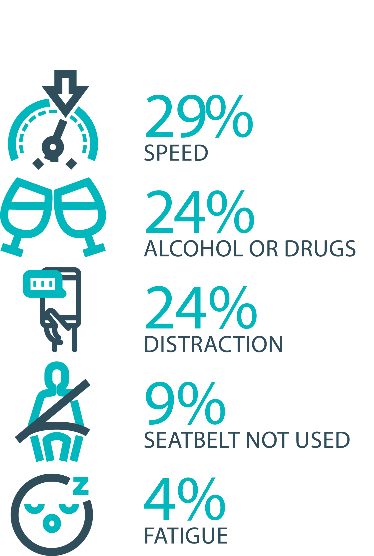 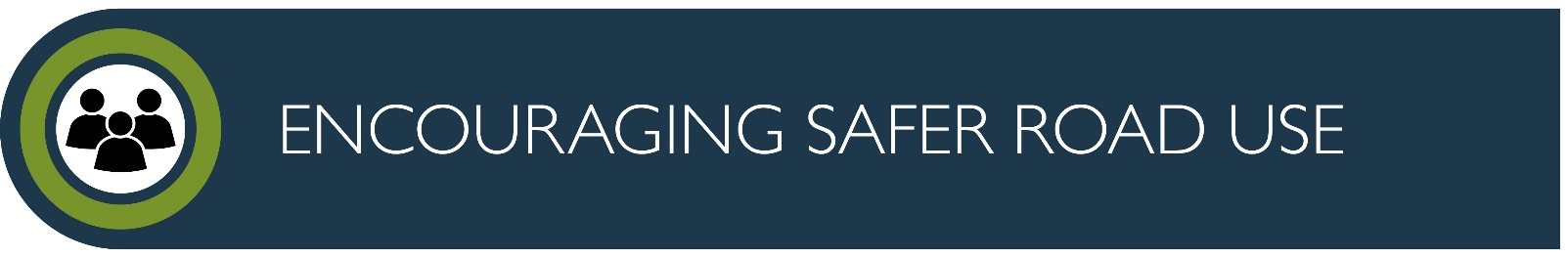 The fatal five behaviours contributing to serious casualtiesInattention and distractionInattention and distraction are concerning causes of serious casualty crashes and may have a far greater impact than current data suggests.  There are a number of research projects and enforcement initiatives that are being used to address this issue.  This project will include consideration of emerging strategies for tacking distraction, encouraging compliance through enforcement and influencing driver behaviour through public education campaigns.Current situation / commentsEnforcementTasmania Police introduced three unmarked motorcycles to increase the rate of detection and enforcement of illegal phone use whilst driving. These motorcycles operate across all districts and target the low speed road network and congested traffic conditions, utilising ‘lane filtering’ legislation to full advantage.  In an agency first, the riders are also fitted with helmet cameras to capture the offence, an initiative that has effectively nullified disputes.  The introduction of unmarked motorcycles has proved to be incredibly successful with riders reporting high-level public support and a notable change in driver behaviour.Tasmania Police has also conducted a technology demonstration with a commercial provider to test artificial intelligence based automated mobile phone detection. The technology is combined with speed detection and Automated Number Plate Recognition capabilities.Public education campaignsThe ‘Leave Your Phone Alone’ campaign continues to warn drivers of the dangers of using a mobile phone while driving.Safe behaviour campaignsTargeted media campaigns will continue to educate people about high-risk behaviours and to highlight the dangers of the ‘Fatal Five’.Current situation / commentsMarket research has been commissioned to evaluate the effectiveness of the Drive Safe/We’ve Been Everywhere campaign used around holiday periods. The research will help inform a replacement campaign. Mandatory Alcohol Interlock Program (MAIP)The MAIP aims to have repeat and high-level drink driving offenders demonstrate they are able to separate their drinking from driving through the installation of an alcohol interlock in their vehicle.  New measures will be introduced to increase participation in the MAIP.Current situation / commentsDrafting instructions for the revised framework were provided to the Office of Parliamentary Counsel (OPC) in October 2019. Parliamentary priorities caused reprioritisation of OPC work. First draft regulations have not been received by the Department. Two Approved Providers have signed new contracts: negotiations continue with the third.Protective clothing for motorcyclistsMotorcyclists are overrepresented in Tasmania’s road trauma figures.  Motorcyclists are vulnerable road users due to a lack of physical protection.  Protective clothing can reduce injury severity in the event of a crash.  Tasmania is a funding member of MotoCAP.  MotoCAP provides safety assessment star ratings for protective clothing and prepares education materials for motorcyclists.Current situation / commentsTasmania contributes around $8 000 per annum to participate in and support the activities of MotoCAP.  Road safety penalties reviewFor enforcement activities to improve safety on our roads, they need to be backed up with appropriate penalties.  Tasmania’s road safety penalties will be reviewed to ensure they are up-to-date and provide an appropriate deterrence to those who break the rules and put themselves and others at risk.Current situation / commentsInitial analysis has been undertaken comparing Tasmania’s road safety related penalties to those in other jurisdictions. Speed enforcement strategyTasmania Police have prepared a speed enforcement strategy and will enact new speed enforcement techniques to increase the rate of detection and enforcement.  Tasmania Police record speeding offences, however, there is no general monitoring of speed limit compliance.  Improved reporting needs to be developed to better understand the issue of speeding.Current situation / commentsSpeed enforcement is one of five priority areas within Tasmania Police’s current Road Safety Strategy 2019-2021.With regard to speed cameras, Tasmania Police has conducted several technology trials, including in-motion camera technology, where speed cameras are fitted to moving vehicles, and of mobile point-to-point speed detection, where average speed enforcement utilises two vehicles fitted with automatic numberplate recognition technology. In addition, Tasmania Police is working with the Department of State Growth to consider the future of automated speed enforcement in Tasmania.Tasmania Police has implemented a Strategic Asset Management Plan (SAMP) for all speed detection devices. The SAMP provides for continual review of new and emerging technologies, includes provisions for regular replacement and upgrade of equipment and importantly supports long-term financial planning and budgeting. In line with the SAMP, Tasmania Police’s Southern Road and Public Order Services is also trialling a rear-facing radar on a patrol vehicle.Tasmania Police has further implemented a new vehicle livery across the fleet, matching different livery designs to specific uses, for example general patrol, high-visibility patrol, and low-profile marked vehicles – all of which are relevant to different methodologies of speed reduction and enforcement. The strategy has also seen the introduction of unmarked highway patrol cars which have proved to be very successful and complement the use of overt policing tactics well.Enforcement of high-risk behavioursTo reduce high-risk behaviours and increase compliant road user behaviour, State Growth and Tasmania Police will work collaboratively to investigate and introduce new enforcement techniques and technologies to detect high-risk behaviours that address the ‘fatal five’, including mobile phone use, speeding and failure to wear a seatbelt.Current situation / commentsTasmania Police’s Road Policing Strategy focuses on the fatal five causes of serious and fatal crashes, which are the highest risk driver behaviours: speeding; alcohol and drugs; distraction and inattention; seatbelts; and fatigue. The strategy includes several priority areas under each theme and the strategy guides the deployment of operational policing resources.Automated Speed Enforcement ProgramSpeed cameras are relatively underutilised as a deterrence and enforcement mechanism in Tasmania.  This project investigates proven and emerging speed camera technologies for use at high-risk locations and across the entire road network.Current situation / commentsAnalysis has been undertaken detailing the potential road safety benefits, expected costs, and projected infringement revenues for consideration by the Automated Speed Enforcement Steering Committee (ASESC). The project has been temporarily paused due to COVID 19.High-risk motorcycling enforcementSpeed is a factor in at least a quarter of motorcyclist serious casualties.  Speed cameras offer no deterrence to motorcyclists, whose numberplates are mounted only on the back.  Introduction of rear-facing speed cameras will improve detection and deterrence of speeding.  This is being considered as part of the Automated Speed Enforcement project.Current situation / commentsTasmania Police investigated rotating the current fixed speed cameras 180 degrees to provide for rear-facing detection (to detect motorcycles). Technology limitations determined this was not a practical solution due to accuracy concerns. Upgrading the technology to support forward and rear-facing and multiple lane detection has now been subsumed into State Growth’s Automated Speed Enforcement Program.Road Rules AwarenessCompliance with Road Rules makes our behaviour on the roads predictable, improving safety for all road users.  This initiative will ensure that user-friendly and tailored information resources are developed so that the Road Rules are easily understood and adhered to by all road users.Current situation / commentsA comprehensive community education campaign communicating the new emergency vehicle passing rule has recently concluded. This included the launch of an education campaign on television and radio, in print media, and on billboards and the back of buses. The campaign ran for a period of seven months and will be subject to an upcoming evaluation.The Road Rules Handbook, extensively at the end of 2019, and the Five More Misunderstood Road Rules pamphlet, are distributed to Service Tasmania locations.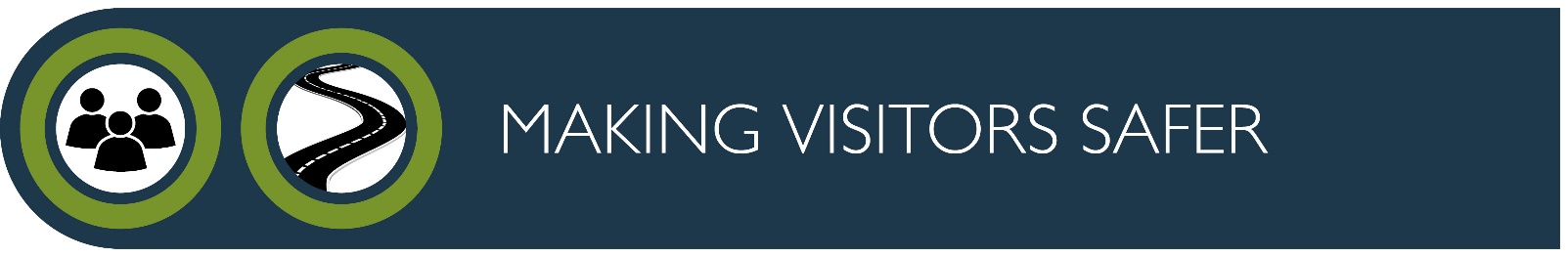 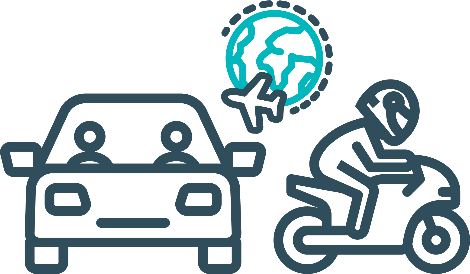 11 per cent of all serious casualties on ourroads are non-Tasmanian residentsTourist road safety signage programThis program will see the installation of tourist signage strategically placed across the road network.  The signs will provide important road safety information, relevant to the area road users are travelling in.  This program will be undertaken in collaboration with stakeholders, local government and State Roads.Current situation / commentsThe process of installing Tourist road safety signs across the road network continues. This involves the selection of sign locations and confirming messaging in consultation with a range of stakeholders. Signs have been installed on Bruny Island, with sign locations and messaging confirmed in a number of other local government areas. Signs will continue to be installed across the road network, throughout the duration of the Action Plan.Responsive electronic signage trialThis project will trial a responsive electronic sign with real time information at regional tourism gateways.Current situation / commentsOptions are being explored around the most appropriate technology and locations for the responsive electronic signage trial. Installation is planned for 2021-2022.Tourist education materialsA range of education materials developed using images, symbols and multi-lingual material delivered to specific audiences through targeted communications channels.  This will include vehicle hangers, brochures, posters, roadside signs, editorial content, film and digital content.Current situation / commentsThe distribution of educational material targeting tourists is currently on hold due to COVID -19. Communications material is being reviewed, refreshed and updated where appropriate. Strategies are in place to utilise stakeholder alliances to develop new content.  Commercial and stakeholder distribution networks are currently being reviewed.Strategic partnershipsDeveloping strategic partnerships based on synergies with target audiences will enable the effective promotion of road safety messages and education.Current situation / commentsBuilding and maintaining stakeholder alliances is an ongoing and embedded strategy. Progress is being made, this includes continuing to partner with the Spirit of Tasmania, Local Government, industry associations online media companies, and now engaging with Australia’s largest motorcycle retailing, accessories wholesaling company.Tourist education at gateway entry pointsAs an island state, we have the opportunity to strategically place messaging at our gateway airports and seaports to reach visitors with important road safety messaging prior to them driving in Tasmania.  This will include a range of educational materials, electronic and static signs and billboards.Current situation / commentsDue to the impact of COVID-19, the distribution of collateral and other educational activity including electronic and static signs and billboards at gateway entry points is currently on hold. Printed collateral remains in stock at gateway locations and strategies are in place to phase in distribution activity when travel resumes.Stakeholder alliancesSharing information and collaborating to develop effective strategies and tools to address road safety issues is vital.  This project will develop formal and informal stakeholder alliances to encourage input and create opportunities to deliver joint initiatives.Current situation / commentsBuilding and maintaining stakeholder alliances is an ongoing and embedded strategy. COVID-19 has resulted in some activity being put on hold, but it has also provided a good opportunity to work more closely with other stakeholders. Presentations, consultation and workshops with stakeholders are ongoing. Good progress is being made to build and strengthen alliances with stakeholders from across all levels of government, industry associations, special interest groups and individuals. Regular communication and strengthened relationships are now resulting in opportunities to share information, resources and collaborate on road safety initiatives. 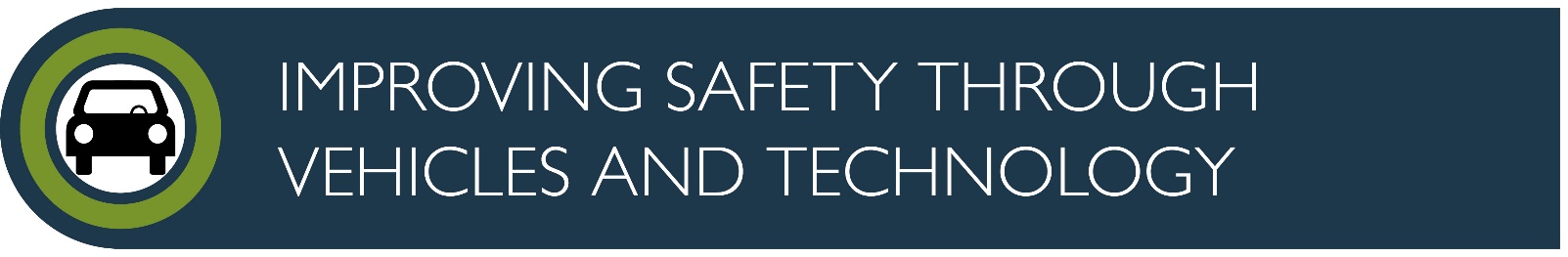 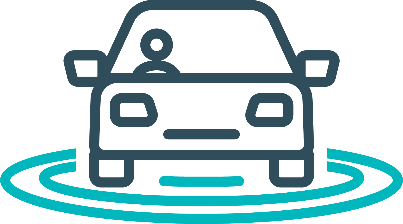 The rate of fatal crashes is four times higher for vehicles 15+ years old than for vehicles made in the last five yearsAustralasian New Car Assessment Program (ANCAP)Tasmania is a funding member of ANCAP.  ANCAP plays a vital role in informing consumers about safety performance of new vehicles and advocates for improved vehicle safety design and specification through public education campaigns, advocacy activities and engagement with governments, corporate fleets, the media and consumers.  Activities related to ANCAP will include promotion of safer vehicles and options for an annual vehicle fleet report.Current situation / commentsTasmania continues to support ANCAP with funding of $12 500 per annum.Safer cars for young driversThis project aims to increase awareness of the Used Car Safety Rating database amongst first time car buyers.  This could be promoted through education materials and campaigns and may be able to integrate with the GLS online learning platform.Current situation / commentsTo commence in 2021.Autonomous vehicle and crash avoidance readinessThis project involves the monitoring and development of safety and autonomous vehicle technologies.Current situation / commentsThe regulation of autonomous vehicles is being considered at a national level and Tasmania is participating in that process.Workplace driver safetyVehicle use in road traffic is the most significant contributor to work-related traumatic injury.  This project will aim to promote and encourage employers to adopt safe driving policies based on the Worksafe, ‘Vehicles as a workplace’ guide.Current situation / commentsTo commence 2021.Light vehicle strategyA light vehicle strategy will be developed to provide public education and undertake enforcement activities to enhance the safety standard of Tasmania’s vehicle fleet.  A scoping paper will be developed, with the strategy considering KPIs and annual reporting.Current situation / commentsTo commence in late 2020.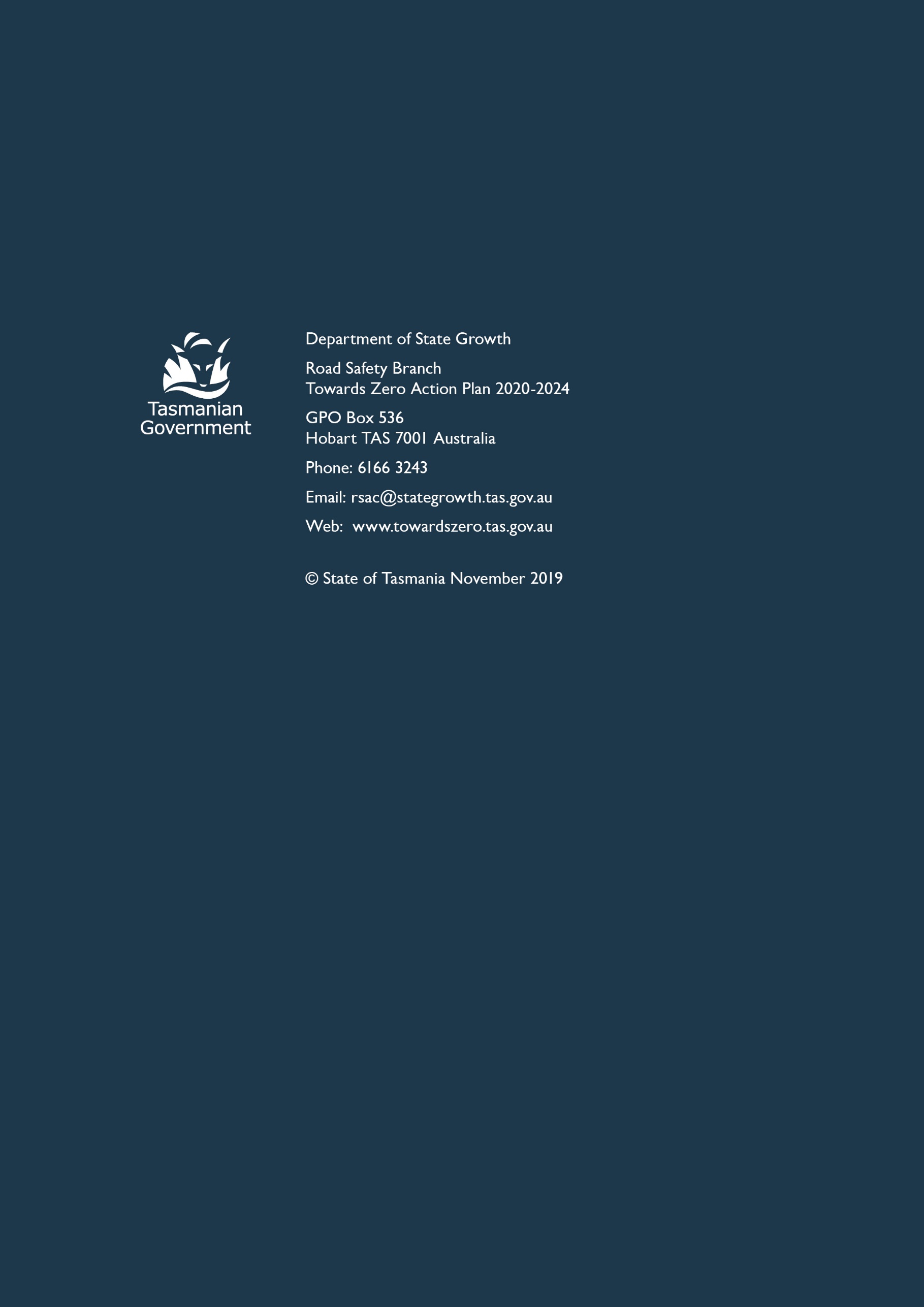 Making our rural roads saferMaking our rural roads saferMaking our rural roads saferMaking our rural roads saferMaking our rural roads saferRural road grants program for local governmentDelayedInfrastructure upgrades on low volume State roadsOn scheduleMotorcyclist safety on rural roadsOn scheduleSpeed moderation and community engagement strategyNot yet commencedSafe system knowledge and skills trainingDelayedImproving safety in our cities and townsImproving safety in our cities and townsImproving safety in our cities and townsImproving safety in our cities and townsImproving safety in our cities and townsTargeted infrastructure upgrades in high traffic urban areasDelayed Vulnerable Road User ProgramOn scheduleCommunity Road Safety ProgramOn scheduleTrial of innovative technologiesNot yet commencedInnovative infrastructure treatment demonstrationsNot yet commencedSaving young livesSaving young livesSaving young livesSaving young livesSaving young livesLearner Driver Mentor Program and Driver Mentoring TasmaniaDelayed Graduated Licensing System Project for driversOn scheduleRotary Youth Awareness ProgramOn scheduleDriving for Jobs ProgramDelayedRACT education initiatives DelayedReal Mates media campaignOn scheduleBicycle Network bike educationDelayedSafety around schoolsOn holdKidsafe child restraint check programOn scheduleFull Gear motorcycle safety projectDelayedDevelop a Graduated Licensing System for motorcyclistsNot yet commencedEncouraging safer road useEncouraging safer road useEncouraging safer road useEncouraging safer road useEncouraging safer road useInattention and distractionOn scheduleSafe behaviour campaignsOn scheduleMandatory Alcohol Interlock ProgramMajor delaysProtective clothing for motorcyclistsOn scheduleRoad safety penalties reviewOn scheduleSpeed enforcement strategyOn scheduleEnforcement of high-risk behavioursOn scheduleAutomated Speed Enforcement ProgramDelayedHigh-risk motorcycling enforcementNot yet commencedRoad Rules AwarenessOn scheduleMaking visitors saferMaking visitors saferMaking visitors saferMaking visitors saferMaking visitors saferTourist road safety signage programOn scheduleResponsive electronic signage trialOn scheduleTourist education materialsDelayed Strategic partnershipsOn scheduleTourist education at gateway entry pointsOn holdStakeholder alliancesDelayed Improving safety through vehicles and technologyImproving safety through vehicles and technologyImproving safety through vehicles and technologyImproving safety through vehicles and technologyImproving safety through vehicles and technologyANCAPOn scheduleSafer cars for young driversNot yet commencedAutonomous vehicle and crash avoidance readinessOn scheduleWorkplace driver safetyNot yet commencedLight vehicle strategyNot yet commencedStatusMajor delays/on hold/high riskDelayed/some issues/medium riskOn schedule/progressing/low riskNot yet commencedStatusriskDelayed/some issues/medium riskStatusOn schedule/progressing/low riskStatusOn schedule/progressing/low riskStatusNot yet commencedStatusriskDelayed/some issues/medium riskStatusDelayed/some issues/medium riskStatusOn schedule/progressing/low riskStatusDelayed/some issues/medium riskStatusNot yet commencedStatusNot yet commencedStatusDelayed/some issues/medium riskStatusOn schedule/progressing/low riskStatusNot yet commencedStatusDelayed/some issues/medium riskStatusDelayed/some issues/medium riskStatusDelayed/some issues/medium riskStatusOn schedule/progressing/low riskStatusDelayed/some issues/medium riskStatusDelayed/some issues/medium riskStatusOn schedule/progressing/low riskStatusDelayed/some issues/medium riskStatusOn schedule/progressing/low riskStatusOn schedule/progressing/low riskStatusMajor delays/on hold/high riskStatusOn schedule/progressing/low riskStatusOn schedule/progressing/low riskStatusOn schedule/progressing/low riskStatusOn schedule/progressing/low riskStatusMajor delays/on hold/high riskDelayed/some issues/medium riskOn schedule/progressing/low riskNot yet commencedStatusNot yet commencedStatusMajor delays/on hold/high riskOn schedule/progressing/low riskStatusOn schedule/progressing/low riskStatusOn schedule/progressing/low riskStatusDelayed/some issues/medium riskStatusOn schedule/progressing/low riskStatusMajor delays/on hold/high riskStatusDelayed/some issues/medium riskStatusOn schedule/progressing/low riskStatusNot yet commencedStatusOn schedule/progressing/low riskStatusNot yet commenced.StatusNot yet commencedFundingFundingRoad Safety Levy Overview for the Financial Year 2019/20Road Safety Levy Overview for the Financial Year 2019/20Road Safety Levy Overview for the Financial Year 2019/20Road Safety Levy Overview for the Financial Year 2019/20As at 31 March 2020 (Quarter 3)As at 31 March 2020 (Quarter 3)Road Safety Levy Opening SummaryRoad Safety Levy Opening SummaryOpening Balance as at 01 July 2019Opening Balance as at 01 July 2019 $          19,628,925 Annual Allocation to Road Safety OperationsAnnual Allocation to Road Safety Operations $            2,600,000 Revenue SummaryRevenue Summary Forecast (FY20)  Actual (Y.T.D.) Motor Accident Insurance Board FundingMotor Accident Insurance Board Funding $            1,522,482  $            1,187,419 Revenue Inflows from RegistrationsRevenue Inflows from Registrations $          14,000,876  $          11,344,418 Funds Available for DistributionFunds Available for Distribution $          32,552,283  $          29,560,762 Expenditure SummaryExpenditure SummaryTheme no.Theme Forecast (FY20)  Actual (Y.T.D.) 1Making our Rural Roads Safer $          10,067,689  $            2,163,153 2Improving Safety in our Towns and Cities $            1,547,953  $              629,928 3Saving Young Lives $            2,513,408  $            2,181,278 4Encouraging Safer Road Use $            2,324,807  $            1,694,264 5Making Visitors Safer $              147,000  $                33,639 6Improving Safety Through Vehicles and Technology $              420,000  $                12,245 7General Support $              741,000  $              356,796 Budget and Expenditure by CategoryBudget and Expenditure by Category Forecast (FY20)  Actual (Y.T.D.) Infrastructure Expenditure*Infrastructure Expenditure* $          11,554,828  $            2,609,532 Policy & Projects Expenditure*Policy & Projects Expenditure* $            6,881,001  $            4,794,847 Total ExpenditureTotal Expenditure $          18,435,829  $            7,404,379 Balance as of 31 March 2020Balance as of 31 March 2020 $          15,225,192  $          22,156,383 Forecast Closing Balance of FY20Forecast Closing Balance of FY20 $          11,868,021 *Includes four ceasing activities not categorised by Action Plan 2020-24 themes*Includes four ceasing activities not categorised by Action Plan 2020-24 themesMAIB Funding MAIB Funding MAIB Funding MAIB Funding As at 31 March 2020 As at 31 March 2020 As at 31 March 2020 As at 31 March 2020 2019/20 Financial YearBudget$Actual (ytd)$Balance$Expenditure (State Growth)Administration & Public Relations348 360213 822134 538Public Education1 030 387938 50391 884Research143 73535 095108 640Subtotal1 522 4821 187 420335 062Expenditure (Tasmania Police)Salaries1 975 6941 527 612448 082Operating Expenses182 000204 463-22 463Equipment394 000315 24778 753Subtotal2 551 6942 047 322504 372Total4 074 1763 234 742839 434Includes Carried Forward of $196 853 (State Growth)$-54 306  (Police)